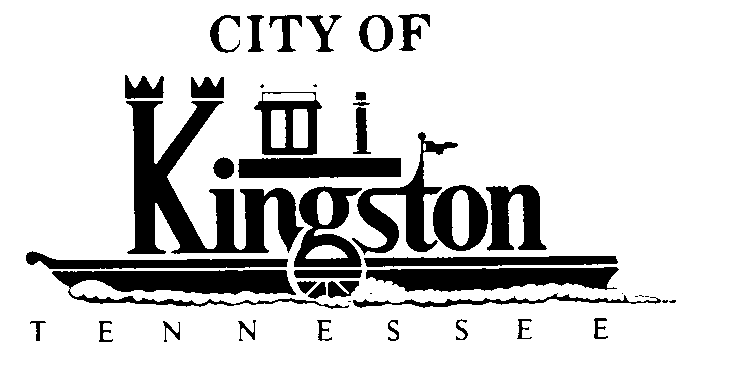 WORK SESSION - KINGSTON CITY COUNCILApril 3, 2012 – 6:00 P.M.KINGSTON COMMUNITY CENTER – ROOM CA G E N D ACall to orderInvocation and pledgeDISCUSSION REGARDING THE FOLLOWING ITEMS: Letter to Roane County Regarding In Lieu of Tax Payments - Vice Mayor NealAmendment to the Beer Ordinance - Vice Mayor NealAn Ordinance Reducing the FY 2012 Tax Rate From $1.0834 to $1.034A Committee Report Regarding Making Court Street a One-Way Street - Councilman WhiteAmendment to the Debt Management PolicyFY 2012-2013 Draft Budget